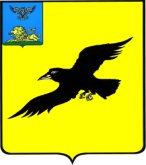 Б е л г о р о д с к а я   о б л а с т ьАДМИНИСТРАЦИЯ ГРАЙВОРОНСКОГО ГОРОДСКОГО ОКРУГАПОСТАНОВЛЕНИЕГрайворон«_30_ »  __декабря__ 2020_ г.								№ __870__В соответствии со статьей 179.3 Бюджетного кодекса Российской Федерации, приказом Госстроя от 01.10.2013 года №359/ГС «Об утверждении методических рекомендаций по разработке программ комплексного развития систем коммунальной инфраструктуры поселений, городских округов», Федеральным законом от 06.10.2003 года № 131-ФЗ «Об общих принципах организации местного самоуправления в Российской Федерации», Уставом Грайворонского городского округа п о с т а н о в л я ю:1.	Утвердить программу комплексного развития систем коммунальной инфраструктуры Грайворонского городского округа на 2019-2038 годы (Актуализация 2021) (прилагается). 2.	Признать утратившим силу постановление администрации Грайворонского городского округа от 20 августа 2019 года №454 
«Об утверждении программы комплексного развития систем коммунальной инфраструктуры Грайворонского городского округа на 2019-2038 годы».3.	Опубликовать настоящее постановление в газете «Родной край» 
и сетевом издании «Родной край 31» (rodkray31.ru), разместить на официальном сайте органов местного самоуправления Грайворонского городского округа (graivoron.ru).4.	Контроль за исполнением постановления возложить на заместителя главы администрации городского округа – начальника управления 
по строительству, транспорту, ЖКХ и ТЭК Р.Г. Твердуна.Об утверждении программы комплексного развития систем коммунальной инфраструктуры Грайворонского городского округа на 2019-2038 годы (Актуализация 2021)Глава администрации Г.И. Бондарев